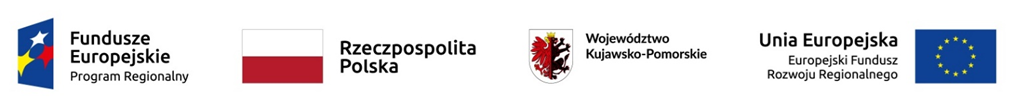 WYKONAWCA:……………………………………………………(pełna nazwa/firma, adres, w zależnościod podmiotu: NIP/PESEL, KRS/CEiDG)reprezentowany przez:……………………………………………………(imię, nazwisko, stanowisko/podstawa do reprezentacji)OŚWIADCZENIEO SPEŁNIANIU WARUNKÓW UDZIAŁU W POSTĘPOWANIU ORAZ BRAKU PODSTAW WYKLUCZENIAskładane na podstawie art. 125 ust. 1 ustawy z dnia 11 września 2019 r. Prawo zamówień publicznychDotyczy: postępowania o udzielenie zamówienia publicznego prowadzonego w trybie podstawowym na podstawie art. 275 pkt 2 ustawy Pzp pn. Budowa mikroinstalacji fotowoltaicznej na budynku użyteczności publicznej – Hali Sportowej Ośrodka Sportu i Rekreacji w Golubiu-Dobrzyniu:DOTYCZĄCE SPEŁNIANIA WARUNKÓW UDZIAŁU W POSTĘPOWANIU:Oświadczenie dotyczące wykonawcy:Oświadczam, że spełniam warunki udziału w postępowaniu określone przez Zamawiającego w ogłoszeniu o zamówieniu oraz w Specyfikacji Warunków Zamówienia, znak: WI.271 9.2023Informacja w związku z poleganiem na zasobach innych podmiotów:		 NIE DOTYCZYOświadczam, że w celu wykazania spełniania warunków udziału w postępowaniu, określonych przez Zamawiającego w ogłoszeniu o zamówieniu oraz w Specyfikacji Warunków Zamówienia, polegam na zasobach innych podmiotów:OŚWIADCZENIE DOTYCZĄCE PRZESŁANEK WYKLUCZENIA Z POSTĘPOWANIA: Oświadczam, że nie podlegam wykluczeniu z postępowania na podstawie art. 108 ust. 1 ustawy Pzp. Oświadczam, że nie podlegam wykluczeniu z postępowania na podstawie art. 109 ust. 1 pkt 1 i 4 ustawy Pzp. Oświadczam, że nie podlegam wykluczeniu z postępowania na podstawie art. 7 ust. 1 ustawy z dnia 13 kwietnia 2022 r. o szczególnych rozwiązaniach w zakresie przeciwdziałania wspieraniu agresji na Ukrainę oraz służących ochronie bezpieczeństwa narodowego. Oświadczam, że zachodzą w stosunku do mnie podstawy wykluczenia z postępowania na podstawie art. ………… ustawy Pzp (podać mającą zastosowanie podstawę wykluczenia spośród wymienionych w art. 108 ust. 1 oraz art. 109 ust. 1 pkt 1 i 4 ustawy Pzp). Jednocześnie oświadczam, że w związku z w/w okolicznością, na podstawie art. 110 ust. 2 ustawy Pzp podjąłem następujące środki naprawcze:……………………………………………………………………………………………..……………………………………………………………………………………………………………………………………………………………………………………………………………………OŚWIADCZENIE DOTYCZĄCE PODANYCH INFORMACJI:Oświadczam, że wszystkie informacje podane w powyższych oświadczeniach są aktualne i zgodne z prawdą oraz zostały przedstawione z pełną świadomością konsekwencji wprowadzenia zamawiającego w błąd przy przedstawianiu informacji.Należy podać:Należy podać:warunki, które wykonawca wykazuje polegając na zasobach innego podmiotu: Zdolność techniczna lub zawodowa (doświadczenie) Nazwę podmiotu na zasobach których wykonawca polega:……………………………………………………………………………………Adres pocztowy:……………………………………………………………………………………Czy inny podmiot będzie wykonywał część zamówienia na roboty budowlane lub usługi: tak nieJaki zakres zamówienia Wykonawca zamierza powierzyć innemu podmiotowi:……………………………………………………………………………………